«Пожарная безопасность в детском саду»Обучение детей дошкольного возраста правилам пожарной безопасности в наше время очень важно. Воспитывать навыки осторожного обращения с огнем должны все: и родители, и педагоги. Учитывая, что большую часть времени дети проводят вне дома, главная роль обучения дошкольников основам безопасной жизнедеятельности принадлежит воспитателю.В рамках проведения недели «Пожарной безопасности» в детском саду № 3 в группе № 8 «Радуга» с целью формирования у детей осознанного и ответственного отношения к правилам пожарной безопасности » в гости к ребятам пришел командир отделения пожарно – спасательной части № 51 Терещенко Е.А. Евгений Александрович провел беседу о пожарной безопасности в быту и в саду, загадывал загадки, поиграл в игру на сообразительность и быстроту реакции детей «Это я, это я, это все мои друзья!», провел сюжетную обучающую игру «Если начался пожар», в ходе которой дети примерили на себя снаряжения спасателя.  Показ сопровождался пояснениями, командир отделения в завершении призвал юных зрителей беречь себя, соблюдать правила безопасности дома и на улице. В свою очередь дети группы читали стихи по пожарной безопасности и методах профилактики пожара.  Анализируя работу по проведению мероприятия по пожарной безопасности, можно  сделать  вывод, что благодаря систематизации мероприятий у сотрудников ДОУ повысился уровень педагогической компетентности по формированию основ пожарной безопасности у детей, а у детей сформировался  фундамент знаний правил пожарной безопасности и умение регулировать своё поведение в соответствии с различными чрезвычайными ситуациями.Выражаем благодарность Евгению Александровичу за сотрудничество!Воспитатели группы № 8 «Радуга»: Чечулина И.В.; Михайловская О.В.
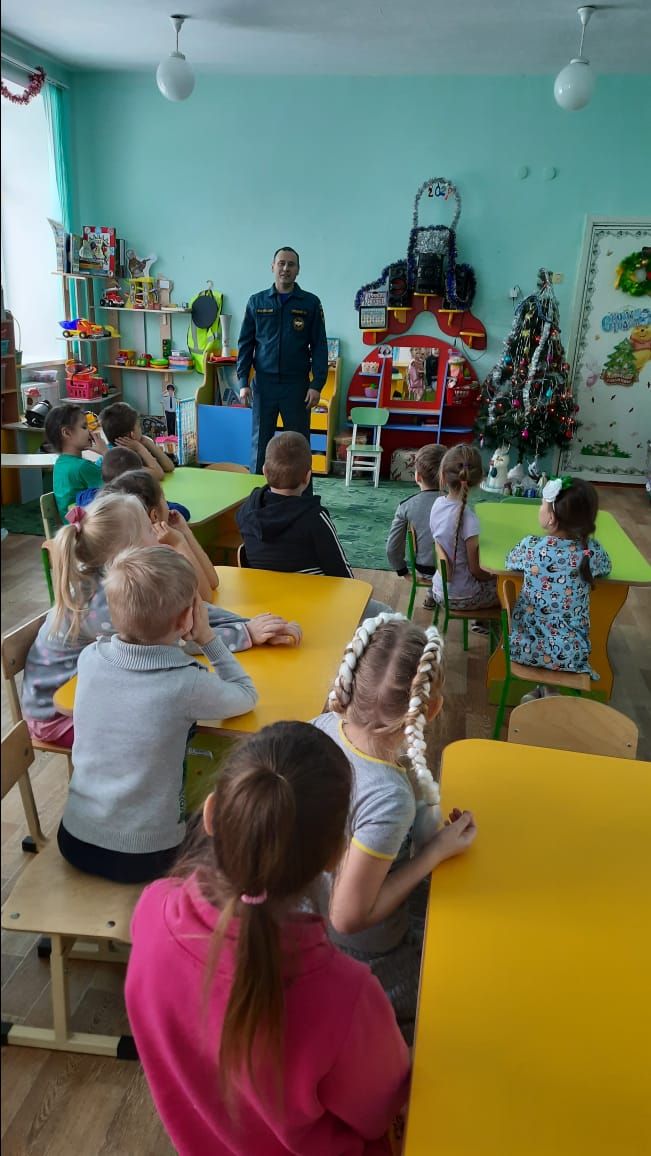 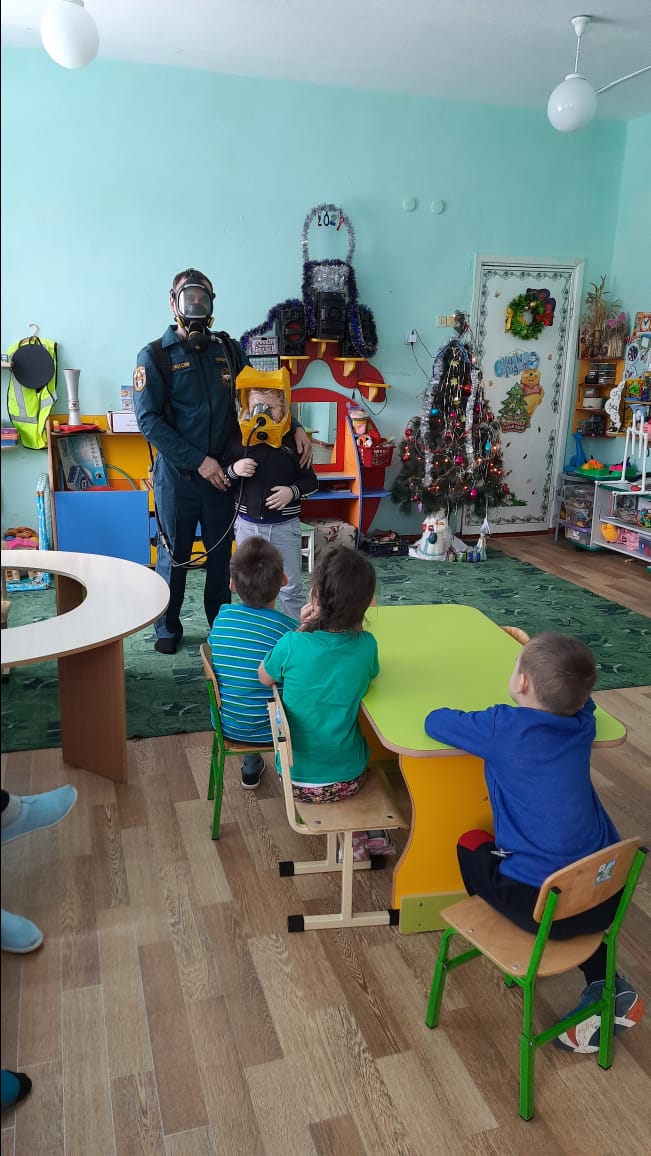 